       КАРАР						               ПОСТАНОВЛЕНИЕ1 ноябрь   2013  й.                      № 41                       1  ноября  2013  г.Об утверждении Положения о порядке расходования средств резервного фонда администрации сельского поселения Лагеревский сельсовет муниципального района Салаватский район республики Башкортостан для предупреждения и ликвидации чрезвычайных ситуаций.         В соответствии с п. 2 статьи 11 и статьей 25 Федерального закона от 21 декабря . № 68-ФЗ «О защите населения, территорий от чрезвычайных ситуаций природного и техногенного характера», положениями статьи 81 Бюджетного кодекса Российской Федерации, Администрация сельского поселения Лагеревский сельсовет муниципального района Салаватский район республики Башкортостанпостановляет:         1.Утвердить прилагаемый Порядок расходования средств резервного фонда Администрации сельского поселения Лагеревский сельсовет муниципального района Салаватский район республики Башкортостан для предупреждения и ликвидации чрезвычайных ситуаций (Приложение).         2. Обнародовать  данное постановление на информационном стенде Администрации сельского поселения Лагеревский сельсовет муниципального района Салаватский район Республики Башкортостан по адресу: Республика Башкортостан, Салаватский район, с. Лагеренво,  ул. Молодежная,14 и разместить на официальном информационном сайте Администрации СЕЛЬСКОГО ПОСЕЛЕНИЯ Лагеревский  сельсовет муниципального района Салаватский район  Республики Башкортостан.         3. Контроль за выполнением настоящего постановления оставляю за собой.Глава сельского поселения                                                             З.Р.Ситдиков                                                       Приложениек постановлению Главы администрации сельского поселения Лагеревский сельсовет муниципального района Салаватский район Республики Башкортостанот 1 ноября  2013 года № 41Порядок
расходования средств резервного фонда администрации сельского поселения  Лагеревский сельсовет муниципального района Салаватский район республики Башкортостан   для предупреждения и ликвидации чрезвычайных ситуаций 1. Настоящий Порядок расходования средств резервного фонда администрации сельского поселения Лагеревский сельсовет муниципального района Салаватский район республики Башкортостан для предупреждения и ликвидации чрезвычайных ситуаций и последствий стихийных бедствий (далее - Порядок) определяет правила использования (выделения и расходования) средств из резервного фонда администрации сельского поселения Лагеревский сельсовет для предупреждения и ликвидации чрезвычайных ситуаций локального и муниципального характера в границах территории сельского поселения Лагеревский сельсовет (далее - резервный фонд).2. Финансирование мероприятий по предупреждению и ликвидации чрезвычайных ситуаций природного и техногенного характера (далее - чрезвычайные ситуации) из резервного фонда производится в тех случаях, когда угроза возникновения или возникшая чрезвычайная ситуация достигла таких масштабов, при которых собственных средств организаций, юридических лиц, индивидуальных предпринимателей, страховых фондов и других источников недостаточно для ее предупреждения и (или) ликвидации.Возмещение расходов бюджета сельского поселения Лагеревский сельсовет, связанных с предупреждением и ликвидацией последствий чрезвычайных ситуаций, произошедших по вине юридических или физических лиц, осуществляется в соответствии с действующим законодательством.3. При обращении к Главе сельского поселения Лагеревский сельсовет о выделении средств из резервного фонда (не позднее одного месяца со дня возникновения чрезвычайной ситуации) организации, юридические лица, индивидуальные предприниматели должны указывать данные о количестве погибших и пострадавших людей, размере материального ущерба, размере выделенных и израсходованных на ликвидацию чрезвычайной ситуации средств.Обращение, в котором отсутствуют указанные сведения, возвращается без рассмотрения. 4. По поручению Главы сельского поселения Лагеревский сельсовет комиссия по предупреждению и ликвидации чрезвычайных ситуаций и обеспечению пожарной безопасности сельского поселения Лагеревский сельсовет рассматривает возможность выделения средств из резервного фонда и вносит ему предложения в месячный срок со дня соответствующего поручения.Для рассмотрения данного вопроса обратившиеся организации, юридические лица, индивидуальные предприниматели представляют председателю комиссии по предупреждению и ликвидации чрезвычайных ситуаций и обеспечению пожарной безопасности сельского поселения Лагеревский сельсовет документы, обосновывающие размер запрашиваемых средств,В случае непредставления необходимых документов в течение месяца со дня соответствующего поручения Главы сельского поселения Лагеревский сельсовет вопрос о выделении средств из резервного фонда не рассматривается.При отсутствии или недостаточности средств резервного фонда Глава сельского поселения Лагеревский сельсовет вправе обратиться в установленном порядке в Правительство Республики Башкортостан с просьбой о выделении средств из резервного фонда Правительства Республики Башкортостан для ликвидации чрезвычайных ситуаций.5.Основанием для выделения средств из резервного фонда является постановление администрации сельского поселения Лагеревский сельсовет, в котором указывается размер ассигнований и их целевое расходование.Средства из резервного фонда выделяются для частичного покрытия расходов на финансирование следующих мероприятий по предупреждению и ликвидации чрезвычайных ситуаций локального и муниципального характера:проведение мероприятий по предупреждению чрезвычайных ситуаций при угрозе их возникновения;проведение поисковых и аварийно-спасательных работ в зонах чрезвычайных ситуаций;проведение неотложных аварийно-восстановительных работ на объектах жилищно-коммунального хозяйства, социальной сферы, промышленности, энергетики, транспорта и связи, пострадавших в результате чрезвычайной ситуации;закупка, доставка и кратковременное хранение материальных ресурсов для первоочередного жизнеобеспечения пострадавшего населения;развертывание и содержание временных пунктов проживания и питания для пострадавших граждан в течение необходимого срока, но не более одного месяца (из расчета за временное проживание - до 50,00 рублей на человека в сутки, за питание - до 120,00 рублей на человека в сутки);оказание единовременной материальной помощи пострадавшим гражданам (из расчета до 5,0 тыс. рублей на человека, но не более 10,0 тыс. рублей на семью); оказание гражданам финансовой помощи в связи с утратой ими имущества первой необходимости (из расчета за частично утраченное имущество - до 1,0 тыс. рублей на семью, за полностью утраченное имущество - до 5,0 тыс. рублей на семью).Использование средств резервного фонда на другие цели запрещается.6.Управление финансового обеспечения администрации аппарата администрации сельского поселения Лагеревский сельсовет и отдел по делам ГО и ЧС аппарата администрации сельского поселения Лагеревский сельсовет организуют учет и осуществляют контроль за целевым расходованием средств резервного фонда.7. Финансирование плановых мероприятий по предупреждению чрезвычайных ситуаций и последующих мероприятий по восстановлению объектов экономики и территорий, пострадавших в результате чрезвычайных ситуаций, осуществляются за счет собственных средств организаций, средств соответствующих бюджетов и других источников.8. В случае если к концу текущего финансового года средства резервного фонда не использованы в полном объеме, комиссия по предупреждению и ликвидации чрезвычайных ситуаций и обеспечению пожарной безопасности сельского поселения Лагеревский сельсовет в первой декаде предпоследнего месяца финансового года направляет Главе сельского поселения Лагеревский сельсовет предложения по использованию указанных денежных средств на проведение мероприятий по предупреждению чрезвычайных ситуаций.Баш3ортостан республика8ыСалауат районы муниципаль районыны4Ла1ыр ауыл  советыауыл  бил9м98е  хакими9те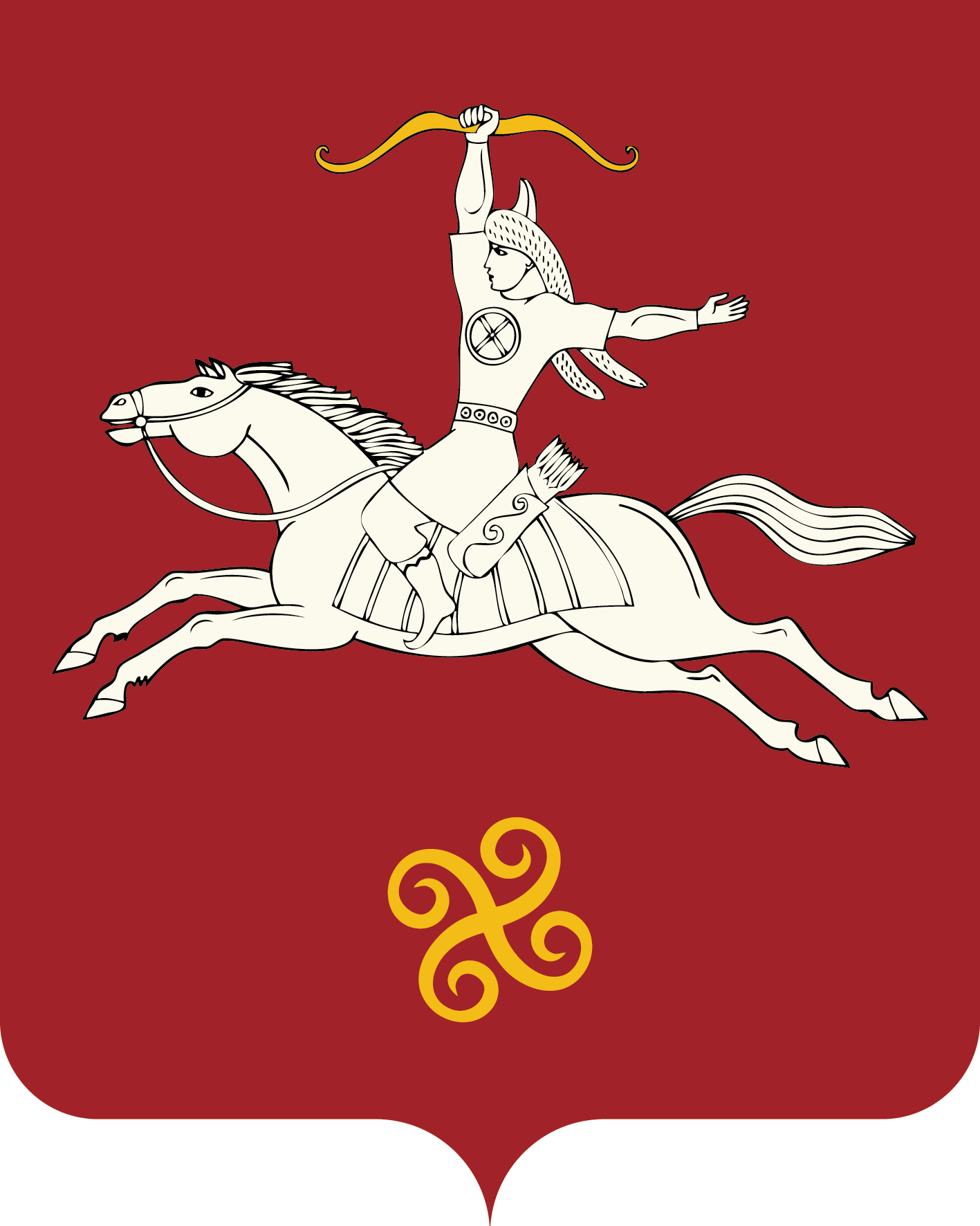 Республика  БашкортостанАдминистрация  сельского поселенияЛагеревский сельсовет     муниципального  района          Салаватский район452497, Ла1ыр ауылы,Й9шт9р урамы, 14 тел. (34777) 2-77-94, 2-77-31452497,с.Лагерево,ул.Молодежная, 14     тел. (34777) 2-77-94, 2-77-31